Дульнев Геннадий Николаевич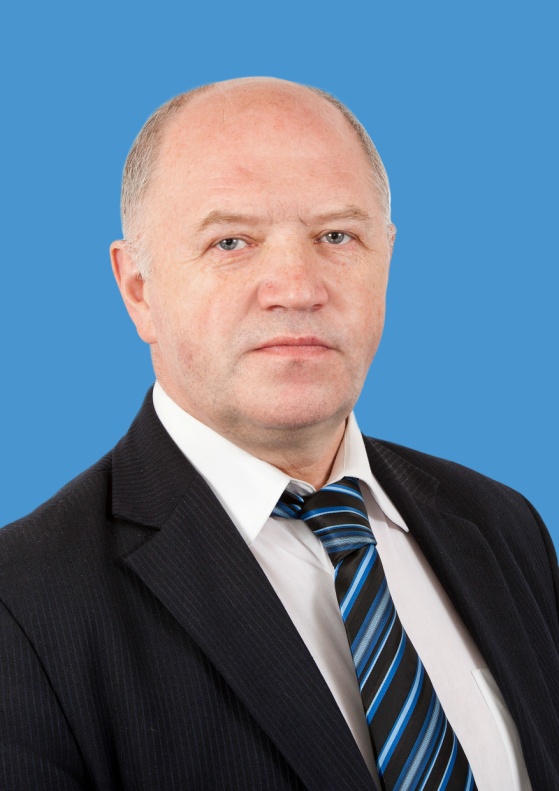 Депутат  Таймырского Долгано-Ненецкого районного Совета депутатовИзбирательное объединение “Красноярское региональное отделение Всероссийской политической партии “ЕДИНАЯ РОССИЯ”Кем выдвинут: «Единая Россия»Год и место рождения: 20 июня 1960  года, г.Москва Образование:  высшее, Московский ордена Трудового Красного Знамени областной педагогический институт им.Н.К.Крупской (учитель истории и обществоведения);  Российская академия государственной службы при Президенте РФ (советник по работе с персоналом федерального и регионального управления)Входит в состав комиссий:- по социальной политике и защите прав граждан; - по вопросам севера, недропользования и экологии, коренных малочисленных народов Таймыра (заместитель председателя комиссии);  Общественно-политическая жизнь: член партии «Единая Россия»Трудовая деятельность:  -  настоящее время – начальник аналитического отдела Управления региональных проектов ЗФ ОАО"ГМК"Норильский никель"Награды, звания: - медаль «80 лет ВС СССР»- медаль «В память850-летия Москвы»- медаль «25 лет ликвидации аварии на Чернобыльской АЭС»- знак «Ликвидатору аварии на Чернобыльской АЭС»